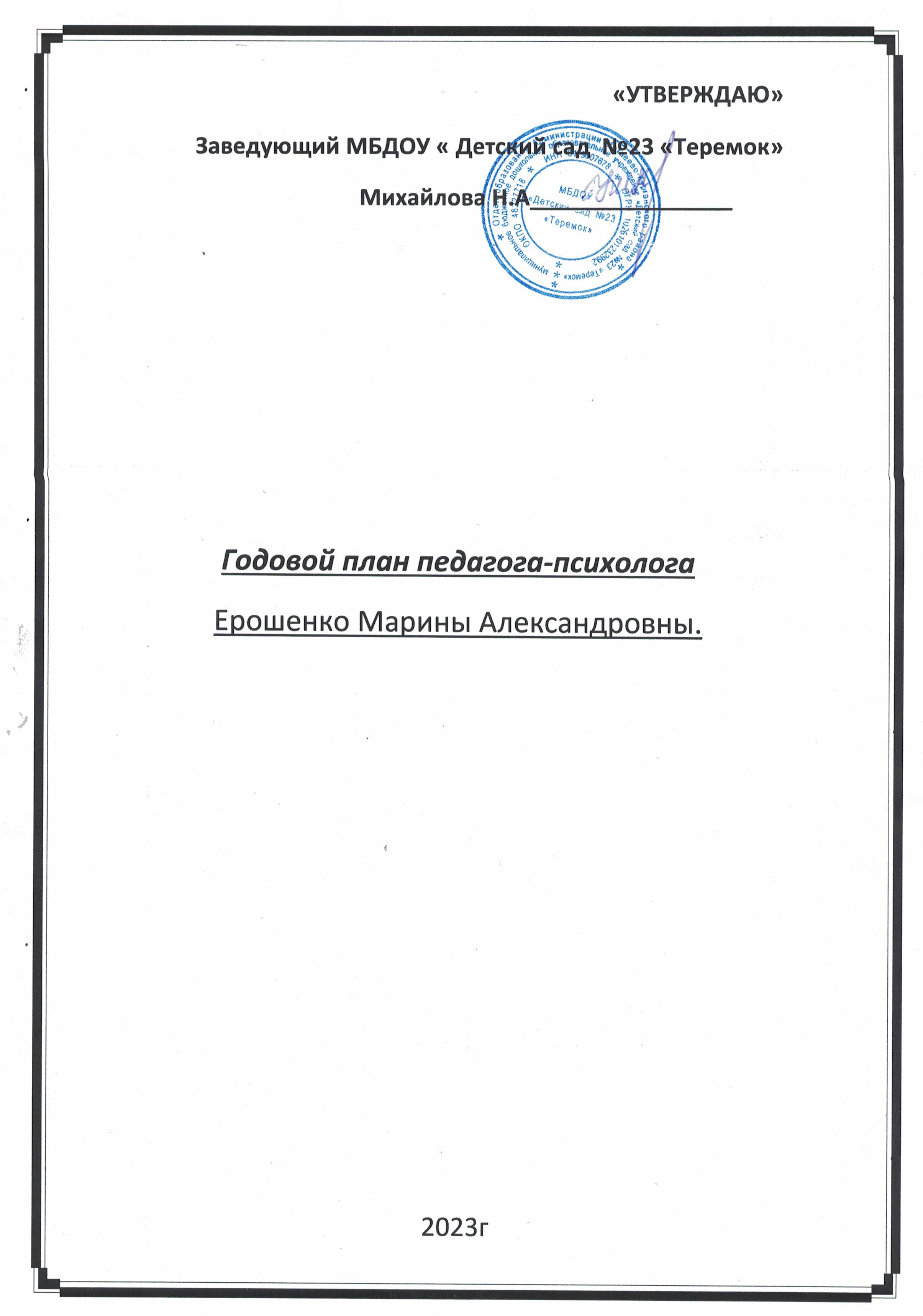 Годовой план работы педагога-психолога на 2023 -2024 учебный годЦель: Сохранение и укрепление психологического здоровья детей, гармоничное развитие в условиях ДОУ.Задачи детского сада:1. Оптимизировать работу по здоровьесбережению через   дифференцированный подход к детям, направленный на укрепление и сохранение физического, интеллектуального и психического здоровья воспитанников, как в условиях детского сада, так и в семье.2. Систематизировать   работу по формированию   познавательно-исследовательской активности дошкольников, через дальнейшее внедрение инновационных методов, способствующих интеллектуальному развитию дошкольников.3. Совершенствовать качество коррекционной работы по развитию речи путем интегрированного сотрудничества педагогов, специалистов детского сада и семьи.Задачи педагога – психолога на 2023– 2024 год:1. Содействовать личностному и интеллектуальному развитию воспитанников на каждом возрастном этапе развития личности.2. Создавать отношения в коллективе, максимально благоприятные для продуктивной работы в ДОУ.3. Повышать уровень психологической культуры всех участников воспитательно-образовательного процесса ДОУ.Основные направления работы:1. Диагностическое.2. Коррекционно развивающее.3. Консультативное.4. Просветительское и профилактическое.Формы работы:·        наблюдение·        беседа·        анкетирование·        развивающие занятия·        тренинги·        консультации.ЗадачиНаправления, виды работы, содержаниеЦелевая аудиторияСроки1. Психодиагностика.1.Изучение возрастного интеллектуального уровня развития дошкольников  Выявление уровня умственного развития (способность к обучению, развитие познавательной сферы, развитие речи).Цель: - выявить детей с разным уровнем в умственном развитии;- создание условий стимулирующих развитие познавательной активности и повышение интеллекта детей.1. в соответствии с програмой 4.Экспресс - диагностика в детском саду. Комплект материалов.Все группы  Сентябрь, май2. Диагностика  эмоциональной сферы детейВыявление детей с нарушениями поведения, отклонениями в эмоционально – личностной сфере для коррекционной работы. Изучение эмоционального благополучия детей в группах  МДОУ.Наблюдения.Набор методикПо запросам воспитателейВ течение года3. Диагностика  «Адаптация вновь прибывших детей».Изучение особенностей протекания адаптационного периода, заполнение карт адаптации.Помощь родителям в создании благоприятных условий протекания адаптации ребенка.Анализ адаптационного периода. Карты адаптации.Анкеты для родителейВсе группыВ течение года4. Диагностика  уровня школьной готовностиВыявление обучаемости  детей, уровня их умственного развития и готовности к школьному обучению.1. Пакет методик для определения школьной зрелости.2. Изучение мед. карт.3. Анкеты для родителейПодготовительная группаОктябрь, апрель5. Психодиагностика  по запросамВыполнение психодиагностических процедур по запросам МДОУ администрации, родителей, педагогов ); Все группыВ течение года                                               2. Развивающая  работа с детьми.1. Работа с детьми по развитию интеллектуальных способностейИндивидуальная и групповая работа с детьми, испытывающими трудности в обучении.Создание психологических условий максимально благоприятных для психического развития детей. Развивающая программа игр и упражнений.1. По результатам диагностики2. По запросамВ течение года2. . Работа с детьми по развитию эмоциональной сферы.Индивидуальная и групповая работа с детьми, особенности которых могут привести к сложностям эмоционального развития, в поведении и отношения к окружающим.Анализ адаптационного периода. Развивающие программы  По запросамВ течение года3. ПсихопрофилактикаРабота с родителямиАнализ семьи по социальным группамСобрание родителей с элементами тренинга «Влияние психологического микроклимата»Собрание родителей с элементами тренинга «Формирование у дошкольников положительных эмоций»Собрание родителей с элементами тренинга «Снятие вербальной агрессии у дошкольников»Собрание родителей с элементами тренингами «Что и, как и мы говорим нашим детям»Собрание родителей с элементами тренинга «Формирование положительной оценки у детей дошкольного возрастаСоциальный паспортМатериал по данной теме.Материал по данной теме.Материал по данной теме.Материал по данной темеМатериал по данной темеКоллектив родителейКоллектив родителейКоллектив родителейКоллектив родителейКоллектив родителейКоллектив родителейОктябрьОктябрьНоябрьЯнварьФевральМарт4. Психологическое консультирование и просвещение1. Индивидуальное консультирование.Консультации по волнующим вопросам и проблемам для педагогов, сотрудников МДОУДля всех желающих.В течение года2. Подготовка и помощь в проведении педсоветов, общих производственных собраний, коллективное консультирование педагогов, участие в МО специалистовСеминар для педагогов «Система работы по развитию эмоциональной сферы дошкольника»Стендовая консультация для педагогов «Овладение детьми языком эмоций»«Роль сказки в формировании эмоциональной сферы дошкольника»«Расторможенные и агрессивные дети»«Работа дошкольного учреждения с семьями «трудных» воспитанников»Круглый стол для педагогов «Работа педагогов ДОУ по коррекции агрессивности у детей дошкольного возраста»Игра-тренинг для педагогов «Снятие конфликтов в общении»Библиоконсультирование педагогов по теме «Формирование у детей уверенности в себе»«Коррекция страхов и опасений у дошкольников»Консультация для педагогов «Как предупредить отклонения в поведении ребенкаКруглый стол для педагогов «Система работы ДОУ по снятию тревожности у дошкольников»Игра - тренинг для педагогов «Формирование социальных навыков у дошкольников»«Развитие эмпатии у детей дошкольного возраста»Круглый стол для педагогов «Овладение коммуникативными навыками»«Определение особенностей межличностных отношений ребенка с взрослым и сверстниками"Консультации для педагогов по запрошенным темам.Участие в оперативных и фронтальных проверкахПед. КоллективПед. КоллективПед. КоллективПед. КоллективПед. КоллективПед. КоллективПед. Коллектив Пед. КоллективПед. КоллективПед. КоллективПед. КоллективПед. Коллектив Пед. КоллективПед. КоллективПед. КоллективПед. КоллективПед. Коллектив ОктябрьОктябрь Ноябрь ДекабрьДекабрьЯнварьЯнварьФевральФевральМартМартАпрельАпрельМайМайВ течение годаВ течение года3. Повышение психологической культуры путем проведения групповых консультаций для родителей;  оформление консультаций в группах (по запросам).Родительские собрания:«Особенности развития детей»«Что такое «принятие» в воспитании детей?»«Коррекция проявлений эмоциональных трудностей у детей»Беседа для родителей «Бранные слова»«Маленькие задиры, или в чем причина драчливости дошкольников»Игра - тренинг для родителей «Снятие конфликтности в общении»Деловая игра с родителями «Особенности общения со старшими дошкольниками в семье»Консультация для родителей «Дисциплинарные воздействия на дошкольника»Консультация для родителей с элементами тренинга «Роль родителей в развитии у ребенка социальной компетентности»Игра - тренинг для родителей
«Формирование социальных навыков у дошкольников»Круглый стол с родителями подг.гр.на тему: « Дошкольники готовятся стать школьниками »Консультация для родителей с элементами тренинга «Развитие эмпатии у дошкольников»«Формирование у дошкольников дружеских взаимоотношений»Консультации для родителейКол-тив родителей( все группы)Кол-тив родителей(средняя группа)Кол-тив родителей(ст.гр.)Кол-тив родителей(ср.гр.)Кол-тив родителей(младшие гр.)Кол-тив родителей(ст.гр.)Кол-тив родителей(ст. и подгот. группы)Кол-тив родителей(ст.гр.)Кол-тив родителей(ср.гр.)Кол-тив родителей(ст гр.)Кол-тив родителей(подгот.гр.)Кол-тив родителей(ср.гр.)Кол-тив родителей(младшие гр.)Кол-тив родителейСентябрьОктябрьНоябрь  ДекабрьДекабрьЯнварьФевральМартАпрельАпрельМайМайМайРаз в месяц5. Повышение квалификации.Посещение методических объединений.Посещение РМО, знакомство с новыми технологиями и новинками литературы.В течение года